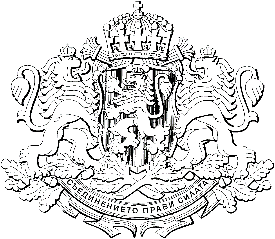 РЕПУБЛИКА  БЪЛГАРИЯМИНИСТЕРСКИ  СЪВЕТПроектПОСТАНОВЛЕНИЕ № …………от ………………………… годинаЗА приемане на Тарифа за таксите, които се събират от Центъра за оценка на риска по хранителната веригаМИНИСТЕРСКИЯТ СЪВЕТПОСТАНОВИ:Член единствен. Приема Тарифа за таксите, които се събират от Центъра за оценка на риска по хранителната верига.ПРЕХОДНИ И ЗАКЛЮЧИТЕЛНИ РАЗПОРЕДБИ§ 1. Отменя се Тарифа за таксите, които се събират от Центъра за оценка на риска по хранителната верига, одобрена с Постановление № 223 на Министерския съвет от 2016 г. (обн., ДВ, бр. 69 от 2016 г.).§ 2. За започнали производства, по които са платени такси на основание отменената тарифа по § 1, не се дължи доплащане/възстановяване на разликата в размера на таксите.§ 3. Постановлението влиза в сила от 1-во число на месеца, следващ месеца на обнародване на постановлението в „Държавен вестник“.министър-председател:ДИМИТЪР ГЛАВЧЕВИ. Д. ГЛАВЕН СЕКРЕТАР на Министерския съвет:ГАБРИЕЛА КОЗАРЕВАГлавен секретар на Министерството на земеделието и храните:Магдалена ДаковаДиректор на дирекция „Правни дейности и 
законодателство на Европейския съюз”, МЗХ:Десислава Петрова